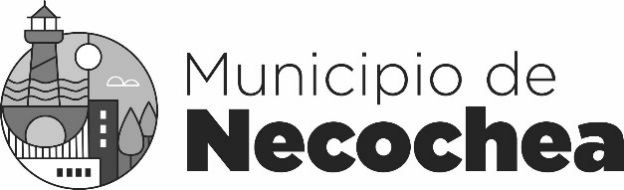 					Corresponde al Expediente Nº2510/22.- DELEGACION MUNICIPAL DE QUEQUEN,  14 de junio de 2022.- Atento a los presentes actuados y habiendo tomado conocimiento del informe de la Secretaria de Agencia de Recaudación Municipal a Fs.274; habiendo procedido a retirar del listado las Cuentas cuya deuda fue regularizada a la fecha.Esta Delegación cumple en informar que a la fecha no se han presentado a regularizar deuda que mantienen con la Comuna las sepulturas que se enuncian a continuación por lo que se solicita se contemple su publicación dentro de la brevedad posible, fundamentado la falta de lugares disponibles en el Cementerio de Quequen.-	Con lo expuesto, se elevan los presentes a Secretaria de Gobierno para su intervención y diligenciamiento.-CUENTACUENTACUENTANOMENCLATURANOMENCLATURANOMENCLATURAFALLECIDOFALLECIDOFALLECIDOFALLECIDOFALLECIDOFALLECIDOFALLECIDOFALLECIDOFALLECIDO304573045730457Nicho N°2 Secc.A - Fila 3Nicho N°2 Secc.A - Fila 3Nicho N°2 Secc.A - Fila 3Baschiera Giocionda Ursula / Prieto Juan y OtraBaschiera Giocionda Ursula / Prieto Juan y OtraBaschiera Giocionda Ursula / Prieto Juan y OtraBaschiera Giocionda Ursula / Prieto Juan y OtraBaschiera Giocionda Ursula / Prieto Juan y OtraBaschiera Giocionda Ursula / Prieto Juan y OtraBaschiera Giocionda Ursula / Prieto Juan y OtraBaschiera Giocionda Ursula / Prieto Juan y OtraBaschiera Giocionda Ursula / Prieto Juan y Otra304593045930459Nicho N°3 Secc.A - Fila 2Nicho N°3 Secc.A - Fila 2Nicho N°3 Secc.A - Fila 2Paris Angela Goyeneche de / Paris Prado / Silva JParis Angela Goyeneche de / Paris Prado / Silva JParis Angela Goyeneche de / Paris Prado / Silva JParis Angela Goyeneche de / Paris Prado / Silva JParis Angela Goyeneche de / Paris Prado / Silva JParis Angela Goyeneche de / Paris Prado / Silva JParis Angela Goyeneche de / Paris Prado / Silva JParis Angela Goyeneche de / Paris Prado / Silva JParis Angela Goyeneche de / Paris Prado / Silva J304623046230462Nicho N°4 Secc.A - Fila 1Nicho N°4 Secc.A - Fila 1Nicho N°4 Secc.A - Fila 1Arzuaga AntoniaArzuaga AntoniaArzuaga AntoniaArzuaga AntoniaArzuaga AntoniaArzuaga AntoniaArzuaga AntoniaArzuaga AntoniaArzuaga Antonia304713047130471Nicho N°8 Secc.A - Fila 1Nicho N°8 Secc.A - Fila 1Nicho N°8 Secc.A - Fila 1Martin Jorge A. / Melluso Octavio / Melluso RosarioMartin Jorge A. / Melluso Octavio / Melluso RosarioMartin Jorge A. / Melluso Octavio / Melluso RosarioMartin Jorge A. / Melluso Octavio / Melluso RosarioMartin Jorge A. / Melluso Octavio / Melluso RosarioMartin Jorge A. / Melluso Octavio / Melluso RosarioMartin Jorge A. / Melluso Octavio / Melluso RosarioMartin Jorge A. / Melluso Octavio / Melluso RosarioMartin Jorge A. / Melluso Octavio / Melluso Rosario304803048030480Nicho N°12 Secc.A - Fila 1Nicho N°12 Secc.A - Fila 1Nicho N°12 Secc.A - Fila 1Martin Miguel Rafael / Melluso Vicenta F.deMartin Miguel Rafael / Melluso Vicenta F.deMartin Miguel Rafael / Melluso Vicenta F.deMartin Miguel Rafael / Melluso Vicenta F.deMartin Miguel Rafael / Melluso Vicenta F.deMartin Miguel Rafael / Melluso Vicenta F.deMartin Miguel Rafael / Melluso Vicenta F.deMartin Miguel Rafael / Melluso Vicenta F.deMartin Miguel Rafael / Melluso Vicenta F.de304823048230482Nicho N°13 Secc.A - Fila 4Nicho N°13 Secc.A - Fila 4Nicho N°13 Secc.A - Fila 4Gimenez Cuartilla JulianGimenez Cuartilla JulianGimenez Cuartilla JulianGimenez Cuartilla JulianGimenez Cuartilla JulianGimenez Cuartilla JulianGimenez Cuartilla JulianGimenez Cuartilla JulianGimenez Cuartilla Julian304883048830488Nicho N°19 Secc.A - Fila 2Nicho N°19 Secc.A - Fila 2Nicho N°19 Secc.A - Fila 2Ibargurengoitia Ana Labay deIbargurengoitia Ana Labay deIbargurengoitia Ana Labay deIbargurengoitia Ana Labay deIbargurengoitia Ana Labay deIbargurengoitia Ana Labay deIbargurengoitia Ana Labay deIbargurengoitia Ana Labay deIbargurengoitia Ana Labay de305103051030510Nicho N°35 Secc.A - Fila 3Nicho N°35 Secc.A - Fila 3Nicho N°35 Secc.A - Fila 3Palacios Favio Raul / Palacios Raul AlbertoPalacios Favio Raul / Palacios Raul AlbertoPalacios Favio Raul / Palacios Raul AlbertoPalacios Favio Raul / Palacios Raul AlbertoPalacios Favio Raul / Palacios Raul AlbertoPalacios Favio Raul / Palacios Raul AlbertoPalacios Favio Raul / Palacios Raul AlbertoPalacios Favio Raul / Palacios Raul AlbertoPalacios Favio Raul / Palacios Raul Alberto305163051630516Nicho N°40 Secc.A - Fila 3Nicho N°40 Secc.A - Fila 3Nicho N°40 Secc.A - Fila 3Ruiz Galera DiegoRuiz Galera DiegoRuiz Galera DiegoRuiz Galera DiegoRuiz Galera DiegoRuiz Galera DiegoRuiz Galera DiegoRuiz Galera DiegoRuiz Galera Diego305183051830518Nicho N°42 Secc.A - Fila 1Nicho N°42 Secc.A - Fila 1Nicho N°42 Secc.A - Fila 1Roteño Irma AzucenaRoteño Irma AzucenaRoteño Irma AzucenaRoteño Irma AzucenaRoteño Irma AzucenaRoteño Irma AzucenaRoteño Irma AzucenaRoteño Irma AzucenaRoteño Irma Azucena305313053130531Nicho N°51 Secc.A - Fila 2Nicho N°51 Secc.A - Fila 2Nicho N°51 Secc.A - Fila 2Leguizamon MarianelaLeguizamon MarianelaLeguizamon MarianelaLeguizamon MarianelaLeguizamon MarianelaLeguizamon MarianelaLeguizamon MarianelaLeguizamon MarianelaLeguizamon Marianela305393053930539Nicho N°58 Secc.A - Fila 5Nicho N°58 Secc.A - Fila 5Nicho N°58 Secc.A - Fila 5Yensen Carlos AlbertoYensen Carlos AlbertoYensen Carlos AlbertoYensen Carlos AlbertoYensen Carlos AlbertoYensen Carlos AlbertoYensen Carlos AlbertoYensen Carlos AlbertoYensen Carlos Alberto305403054030540Nicho N°59 Secc.A - Fila 4Nicho N°59 Secc.A - Fila 4Nicho N°59 Secc.A - Fila 4Britos FiamaBritos FiamaBritos FiamaBritos FiamaBritos FiamaBritos FiamaBritos FiamaBritos FiamaBritos Fiama305413054130541Nicho N°60 Secc.A - Fila 3Nicho N°60 Secc.A - Fila 3Nicho N°60 Secc.A - Fila 3Barbadillo AngelBarbadillo AngelBarbadillo AngelBarbadillo AngelBarbadillo AngelBarbadillo AngelBarbadillo AngelBarbadillo AngelBarbadillo Angel305463054630546Nicho N°65 Secc.A - Fila 3Nicho N°65 Secc.A - Fila 3Nicho N°65 Secc.A - Fila 3Nicolosi Mario OscarNicolosi Mario OscarNicolosi Mario OscarNicolosi Mario OscarNicolosi Mario OscarNicolosi Mario OscarNicolosi Mario OscarNicolosi Mario OscarNicolosi Mario Oscar305483054830548Nicho N°67 Secc.A - Fila 1Nicho N°67 Secc.A - Fila 1Nicho N°67 Secc.A - Fila 1Aceituno FelicitasAceituno FelicitasAceituno FelicitasAceituno FelicitasAceituno FelicitasAceituno FelicitasAceituno FelicitasAceituno FelicitasAceituno Felicitas305503055030550Nicho N°69 Secc.A - Fila 4Nicho N°69 Secc.A - Fila 4Nicho N°69 Secc.A - Fila 4Gimenez Maria TeresaGimenez Maria TeresaGimenez Maria TeresaGimenez Maria TeresaGimenez Maria TeresaGimenez Maria TeresaGimenez Maria TeresaGimenez Maria TeresaGimenez Maria Teresa305613056130561Nicho N°77 Secc.A - Fila 1Nicho N°77 Secc.A - Fila 1Nicho N°77 Secc.A - Fila 1Bounano JoseBounano JoseBounano JoseBounano JoseBounano JoseBounano JoseBounano JoseBounano JoseBounano Jose305813058130581Nicho N°91 Secc.A - Fila 2Nicho N°91 Secc.A - Fila 2Nicho N°91 Secc.A - Fila 2Palavecino Maria MagdalenaPalavecino Maria MagdalenaPalavecino Maria MagdalenaPalavecino Maria MagdalenaPalavecino Maria MagdalenaPalavecino Maria MagdalenaPalavecino Maria MagdalenaPalavecino Maria MagdalenaPalavecino Maria Magdalena305833058330583Nicho N°93 Secc.A - Fila 5Nicho N°93 Secc.A - Fila 5Nicho N°93 Secc.A - Fila 5Diaz Sencion Esther DanelaDiaz Sencion Esther DanelaDiaz Sencion Esther DanelaDiaz Sencion Esther DanelaDiaz Sencion Esther DanelaDiaz Sencion Esther DanelaDiaz Sencion Esther Danela305973059730597Nicho N°104 Secc.A - Fila 4Nicho N°104 Secc.A - Fila 4Nicho N°104 Secc.A - Fila 4Vacca Teresa LuisaVacca Teresa LuisaVacca Teresa LuisaVacca Teresa LuisaVacca Teresa LuisaVacca Teresa LuisaVacca Teresa Luisa306243062430624Nicho N°123 Secc.A - Fila 5Nicho N°123 Secc.A - Fila 5Nicho N°123 Secc.A - Fila 5Gimenez MariaGimenez MariaGimenez MariaGimenez MariaGimenez MariaGimenez MariaGimenez Maria306343063430634Nicho N°128 Secc.A - Fila 5Nicho N°128 Secc.A - Fila 5Nicho N°128 Secc.A - Fila 5Sanchez SeveroSanchez SeveroSanchez SeveroSanchez SeveroSanchez SeveroSanchez SeveroSanchez Severo306443064430644Nicho N°135 Secc.A - Fila 3Nicho N°135 Secc.A - Fila 3Nicho N°135 Secc.A - Fila 3Di Napoli Luis A.Di Napoli Luis A.Di Napoli Luis A.Di Napoli Luis A.Di Napoli Luis A.Di Napoli Luis A.Di Napoli Luis A.306593065930659Nicho N°147 Secc.A - Fila 1Nicho N°147 Secc.A - Fila 1Nicho N°147 Secc.A - Fila 1Pelaez Americo DelforPelaez Americo DelforPelaez Americo DelforPelaez Americo DelforPelaez Americo DelforPelaez Americo DelforPelaez Americo Delfor306603066030660Nicho N°148 Secc.A - Fila 5Nicho N°148 Secc.A - Fila 5Nicho N°148 Secc.A - Fila 5Medina de los Santos de PongaroMedina de los Santos de PongaroMedina de los Santos de PongaroMedina de los Santos de PongaroMedina de los Santos de PongaroMedina de los Santos de PongaroMedina de los Santos de Pongaro306613066130661Nicho N°149 Secc.A - Fila 4Nicho N°149 Secc.A - Fila 4Nicho N°149 Secc.A - Fila 4Canalejo Brigida / Gomez y Gomez FranciscoCanalejo Brigida / Gomez y Gomez FranciscoCanalejo Brigida / Gomez y Gomez FranciscoCanalejo Brigida / Gomez y Gomez FranciscoCanalejo Brigida / Gomez y Gomez FranciscoCanalejo Brigida / Gomez y Gomez FranciscoCanalejo Brigida / Gomez y Gomez Francisco306633066330663Nicho N°150 Secc.A - Fila 3Nicho N°150 Secc.A - Fila 3Nicho N°150 Secc.A - Fila 3Bermejo Moreno AgustinBermejo Moreno AgustinBermejo Moreno AgustinBermejo Moreno AgustinBermejo Moreno AgustinBermejo Moreno AgustinBermejo Moreno Agustin306813068130681Nicho N°160 Secc.A - Fila 3Nicho N°160 Secc.A - Fila 3Nicho N°160 Secc.A - Fila 3Gerez Elsa NoemiGerez Elsa NoemiGerez Elsa NoemiGerez Elsa NoemiGerez Elsa NoemiGerez Elsa NoemiGerez Elsa Noemi306933069330693Nicho N°172 Secc.A - Fila 1Nicho N°172 Secc.A - Fila 1Nicho N°172 Secc.A - Fila 1Pallero Catalina / Pallero Elsa R. / Urrutia Arsenio Pallero Catalina / Pallero Elsa R. / Urrutia Arsenio Pallero Catalina / Pallero Elsa R. / Urrutia Arsenio Pallero Catalina / Pallero Elsa R. / Urrutia Arsenio Pallero Catalina / Pallero Elsa R. / Urrutia Arsenio Pallero Catalina / Pallero Elsa R. / Urrutia Arsenio Pallero Catalina / Pallero Elsa R. / Urrutia Arsenio 307003070030700Nicho N°176 Secc.A - Fila 2Nicho N°176 Secc.A - Fila 2Nicho N°176 Secc.A - Fila 2Magno Leonor EusebioMagno Leonor EusebioMagno Leonor EusebioMagno Leonor EusebioMagno Leonor EusebioMagno Leonor EusebioMagno Leonor Eusebio307053070530705Nicho N°179 Secc.A - Fila 4Nicho N°179 Secc.A - Fila 4Nicho N°179 Secc.A - Fila 4Roumec Aldo / Roumec Clotilde V. / Roumec JoseRoumec Aldo / Roumec Clotilde V. / Roumec JoseRoumec Aldo / Roumec Clotilde V. / Roumec JoseRoumec Aldo / Roumec Clotilde V. / Roumec JoseRoumec Aldo / Roumec Clotilde V. / Roumec JoseRoumec Aldo / Roumec Clotilde V. / Roumec JoseRoumec Aldo / Roumec Clotilde V. / Roumec Jose307143071430714Nicho N°184 Secc.A - Fila 4Nicho N°184 Secc.A - Fila 4Nicho N°184 Secc.A - Fila 4Ortiz Olga LeonorOrtiz Olga LeonorOrtiz Olga LeonorOrtiz Olga LeonorOrtiz Olga LeonorOrtiz Olga LeonorOrtiz Olga Leonor307213072130721Nicho N°191 Secc.A - Fila 2Nicho N°191 Secc.A - Fila 2Nicho N°191 Secc.A - Fila 2Acacio Yolanda Ibarra deAcacio Yolanda Ibarra deAcacio Yolanda Ibarra deAcacio Yolanda Ibarra deAcacio Yolanda Ibarra deAcacio Yolanda Ibarra deAcacio Yolanda Ibarra de355713557135571Nicho N°194 Secc.A - Fila 4Nicho N°194 Secc.A - Fila 4Nicho N°194 Secc.A - Fila 4Lores CarmenLores CarmenLores CarmenLores CarmenLores CarmenLores CarmenLores Carmen307273072730727Nicho N°196 Secc.A - Fila 2Nicho N°196 Secc.A - Fila 2Nicho N°196 Secc.A - Fila 2Acacio JoseAcacio JoseAcacio JoseAcacio JoseAcacio JoseAcacio JoseAcacio Jose307323073230732Nicho N°199 Secc.A - Fila 4Nicho N°199 Secc.A - Fila 4Nicho N°199 Secc.A - Fila 4Cerezuela Alfredo AlbertoCerezuela Alfredo AlbertoCerezuela Alfredo Alberto307383073830738Nicho N°205 Secc.A - Fila 3Nicho N°205 Secc.A - Fila 3Nicho N°205 Secc.A - Fila 3Diaz Maria del Carmen Garrido deDiaz Maria del Carmen Garrido deDiaz Maria del Carmen Garrido de307443074430744Nicho N°209 Secc.A - Fila 4Nicho N°209 Secc.A - Fila 4Nicho N°209 Secc.A - Fila 4Zubiri Jose EduardoZubiri Jose EduardoZubiri Jose Eduardo307523075230752Nicho N°215 Secc.A - Fila 3Nicho N°215 Secc.A - Fila 3Nicho N°215 Secc.A - Fila 3Casut Elisa M. B. deCasut Elisa M. B. deCasut Elisa M. B. de307573075730757Nicho N°220 Secc.A - Fila 3Nicho N°220 Secc.A - Fila 3Nicho N°220 Secc.A - Fila 3Bottan Ana Teresa / Lizaso AlfredoBottan Ana Teresa / Lizaso AlfredoBottan Ana Teresa / Lizaso Alfredo307583075830758Nicho N°221 Secc.A - Fila 2Nicho N°221 Secc.A - Fila 2Nicho N°221 Secc.A - Fila 2Alias Maria Tripiana deAlias Maria Tripiana deAlias Maria Tripiana de307593075930759Nicho N°222 Secc.A - Fila 1Nicho N°222 Secc.A - Fila 1Nicho N°222 Secc.A - Fila 1Tripiana Alias Eduvigis / Tripiana AntonioTripiana Alias Eduvigis / Tripiana AntonioTripiana Alias Eduvigis / Tripiana Antonio307663076630766Nicho N°229 Secc.A - Fila 4Nicho N°229 Secc.A - Fila 4Nicho N°229 Secc.A - Fila 4Palacio Miguel A. / Palacio Miguel / Tolbaños y otroPalacio Miguel A. / Palacio Miguel / Tolbaños y otroPalacio Miguel A. / Palacio Miguel / Tolbaños y otro307723077230772Nicho N°232 Secc.A - Fila 1Nicho N°232 Secc.A - Fila 1Nicho N°232 Secc.A - Fila 1Lopez VicenteLopez VicenteLopez Vicente307743077430774Nicho N°234 Secc.A - Fila 4Nicho N°234 Secc.A - Fila 4Nicho N°234 Secc.A - Fila 4Cutura Hugo DanielCutura Hugo DanielCutura Hugo Daniel307783077830778Nicho N°238 Secc.A - Fila 5Nicho N°238 Secc.A - Fila 5Nicho N°238 Secc.A - Fila 5Rodriguez Marcelo PaulinoRodriguez Marcelo PaulinoRodriguez Marcelo Paulino307793077930779Nicho N°239 Secc.A - Fila 4Nicho N°239 Secc.A - Fila 4Nicho N°239 Secc.A - Fila 4Canalejo MariaCanalejo MariaCanalejo Maria307833078330783Nicho N°243 Secc.A - Fila 5Nicho N°243 Secc.A - Fila 5Nicho N°243 Secc.A - Fila 5Suarez OtiliaSuarez OtiliaSuarez Otilia307843078430784Nicho N°244 Secc.A - Fila 4Nicho N°244 Secc.A - Fila 4Nicho N°244 Secc.A - Fila 4Gimenez Caludia SusanaGimenez Caludia SusanaGimenez Caludia Susana307943079430794Nicho N°252 Secc.A - Fila 1Nicho N°252 Secc.A - Fila 1Nicho N°252 Secc.A - Fila 1Mayorga HipolitaMayorga HipolitaMayorga Hipolita307973079730797Nicho N°255 Secc.A - Fila 3Nicho N°255 Secc.A - Fila 3Nicho N°255 Secc.A - Fila 3Nicolosi FranciscaNicolosi FranciscaNicolosi Francisca308013080130801Nicho N°259 Secc.A - Fila 4Nicho N°259 Secc.A - Fila 4Nicho N°259 Secc.A - Fila 4Lisazo Oscar AlfredoLisazo Oscar AlfredoLisazo Oscar Alfredo308053080530805Nicho N°262 Secc.A - Fila 1Nicho N°262 Secc.A - Fila 1Nicho N°262 Secc.A - Fila 1Sanchez, Alberto EleazarSanchez, Alberto EleazarSanchez, Alberto Eleazar308123081230812Nicho N°1 Secc.F - Fila 4Nicho N°1 Secc.F - Fila 4Nicho N°1 Secc.F - Fila 4Denda Alberto S.Denda Alberto S.Denda Alberto S.308183081830818Nicho N°5 Secc.F - Fila 4Nicho N°5 Secc.F - Fila 4Nicho N°5 Secc.F - Fila 4Lopez Baldomero / Orduna Nestor OscarLopez Baldomero / Orduna Nestor OscarLopez Baldomero / Orduna Nestor Oscar308223082230822Nicho N°7 Secc.F - Fila 2Nicho N°7 Secc.F - Fila 2Nicho N°7 Secc.F - Fila 2Moreno Francisco S./ Moreno Lucia DominguezMoreno Francisco S./ Moreno Lucia DominguezMoreno Francisco S./ Moreno Lucia Dominguez308253082530825Nicho N°9 Secc.F - Fila 4Nicho N°9 Secc.F - Fila 4Nicho N°9 Secc.F - Fila 4Arizaga Milagros DaianaArizaga Milagros DaianaArizaga Milagros Daiana308263082630826Nicho N°10 Secc.F - Fila 3Nicho N°10 Secc.F - Fila 3Nicho N°10 Secc.F - Fila 3Elizaicin Maria J. M.Elizaicin Maria J. M.Elizaicin Maria J. M.308273082730827Nicho N°11 Secc.F - Fila 2Nicho N°11 Secc.F - Fila 2Nicho N°11 Secc.F - Fila 2Garcia Dolores / Lara Lopez ManuelGarcia Dolores / Lara Lopez ManuelGarcia Dolores / Lara Lopez Manuel308293082930829Nicho N°12 Secc.F - Fila 1Nicho N°12 Secc.F - Fila 1Nicho N°12 Secc.F - Fila 1Jara Jose A.Jara Jose A.Jara Jose A.308993089930899Nicho N°58 Secc.F - Fila 1Nicho N°58 Secc.F - Fila 1Nicho N°58 Secc.F - Fila 1Pelaez Alberto Delfino / Pelaez PedroPelaez Alberto Delfino / Pelaez PedroPelaez Alberto Delfino / Pelaez Pedro309043090430904Nicho N°62 Secc.F - Fila 2Nicho N°62 Secc.F - Fila 2Nicho N°62 Secc.F - Fila 2Chiarle Adolfo R. / Chiarle Herbert NeriChiarle Adolfo R. / Chiarle Herbert NeriChiarle Adolfo R. / Chiarle Herbert Neri309073090730907Nicho N°64 Secc.F - Fila 5Nicho N°64 Secc.F - Fila 5Nicho N°64 Secc.F - Fila 5Pinzone Catalina BerthaPinzone Catalina BerthaPinzone Catalina Bertha309163091630916Nicho N°69 Secc.F - Fila 5Nicho N°69 Secc.F - Fila 5Nicho N°69 Secc.F - Fila 5Flores Cristian MaximilianoFlores Cristian MaximilianoFlores Cristian Maximiliano309233092330923Nicho N°74 Secc.F - Fila 5Nicho N°74 Secc.F - Fila 5Nicho N°74 Secc.F - Fila 5Piccioni Ernesto RubenPiccioni Ernesto RubenPiccioni Ernesto Ruben309283092830928Nicho N°79 Secc.F - Fila 5Nicho N°79 Secc.F - Fila 5Nicho N°79 Secc.F - Fila 5Audie Emma / Garrido Jose LuisAudie Emma / Garrido Jose LuisAudie Emma / Garrido Jose Luis309323093230932Nicho N°81 Secc.F - Fila 3Nicho N°81 Secc.F - Fila 3Nicho N°81 Secc.F - Fila 3Goicochea Susana / Goicochea GabinoGoicochea Susana / Goicochea GabinoGoicochea Susana / Goicochea Gabino309553095530955Nicho N°99 Secc.F - Fila 5Nicho N°99 Secc.F - Fila 5Nicho N°99 Secc.F - Fila 5Peña Nelida OlgaPeña Nelida OlgaPeña Nelida Olga309593095930959Nicho N°103 Secc.F - Fila 1Nicho N°103 Secc.F - Fila 1Nicho N°103 Secc.F - Fila 1Celorio Margarita Cristina Nielsen deCelorio Margarita Cristina Nielsen deCelorio Margarita Cristina Nielsen de309613096130961Nicho N°105 Secc.F - Fila 4Nicho N°105 Secc.F - Fila 4Nicho N°105 Secc.F - Fila 4Mayolga ToribioMayolga ToribioMayolga Toribio309623096230962Nicho N°106 Secc.F - Fila 3Nicho N°106 Secc.F - Fila 3Nicho N°106 Secc.F - Fila 3Maidana Francisco PabloMaidana Francisco PabloMaidana Francisco PabloMaidana Francisco Pablo309673096730967Nicho N°111 Secc.F - Fila 3Nicho N°111 Secc.F - Fila 3Nicho N°111 Secc.F - Fila 3Gil Balbina / Prieto Gomez PedroGil Balbina / Prieto Gomez PedroGil Balbina / Prieto Gomez PedroGil Balbina / Prieto Gomez Pedro309683096830968Nicho N°112 Secc.F - Fila 2Nicho N°112 Secc.F - Fila 2Nicho N°112 Secc.F - Fila 2Cabrelli Francisco / Cabrelli Pedro C.Cabrelli Francisco / Cabrelli Pedro C.Cabrelli Francisco / Cabrelli Pedro C.Cabrelli Francisco / Cabrelli Pedro C.309713097130971Nicho N°114 Secc.F - Fila 5Nicho N°114 Secc.F - Fila 5Nicho N°114 Secc.F - Fila 5Lara Maria RosarioLara Maria RosarioLara Maria RosarioLara Maria Rosario309743097430974Nicho N°117 Secc.F - Fila 2Nicho N°117 Secc.F - Fila 2Nicho N°117 Secc.F - Fila 2Ramos Encarnacion Vda. de CabrelliRamos Encarnacion Vda. de CabrelliRamos Encarnacion Vda. de CabrelliRamos Encarnacion Vda. de Cabrelli309753097530975Nicho N°118 Secc.F - Fila 1Nicho N°118 Secc.F - Fila 1Nicho N°118 Secc.F - Fila 1Medina Tulio DionisioMedina Tulio DionisioMedina Tulio DionisioMedina Tulio Dionisio309773097730977Nicho N°120 Secc.F - Fila 4Nicho N°120 Secc.F - Fila 4Nicho N°120 Secc.F - Fila 4Ponce Felix / Ponce GabrielPonce Felix / Ponce GabrielPonce Felix / Ponce GabrielPonce Felix / Ponce Gabriel309833098330983Nicho N°125 Secc.F - Fila 4Nicho N°125 Secc.F - Fila 4Nicho N°125 Secc.F - Fila 4Nuñez CeferinoNuñez CeferinoNuñez CeferinoNuñez Ceferino310073100731007Nicho N°149 Secc.F - Fila 5Nicho N°149 Secc.F - Fila 5Nicho N°149 Secc.F - Fila 5Pallotini AmbarPallotini AmbarPallotini AmbarPallotini Ambar310153101531015Nicho N°155 Secc.F - Fila 4Nicho N°155 Secc.F - Fila 4Nicho N°155 Secc.F - Fila 4Jurado Josefa T.  de / Jurado Torres MariaJurado Josefa T.  de / Jurado Torres MariaJurado Josefa T.  de / Jurado Torres MariaJurado Josefa T.  de / Jurado Torres Maria310213102131021Nicho N°161 Secc.F - Fila 0Nicho N°161 Secc.F - Fila 0Nicho N°161 Secc.F - Fila 0Montifiori VicenteMontifiori VicenteMontifiori VicenteMontifiori Vicente310263102631026Nicho N°166 Secc.F - Fila 3Nicho N°166 Secc.F - Fila 3Nicho N°166 Secc.F - Fila 3Motifiori Rosa Di Nucci deMotifiori Rosa Di Nucci deMotifiori Rosa Di Nucci deMotifiori Rosa Di Nucci de310313103131031Nicho N°172 Secc.F - Fila 2Nicho N°172 Secc.F - Fila 2Nicho N°172 Secc.F - Fila 2Cutura Rodolfo SaturninoCutura Rodolfo SaturninoCutura Rodolfo SaturninoCutura Rodolfo Saturnino310333103331033Nicho N°174 Secc.F - Fila 5Nicho N°174 Secc.F - Fila 5Nicho N°174 Secc.F - Fila 5Sammaroni Leandro AbelSammaroni Leandro AbelSammaroni Leandro AbelSammaroni Leandro Abel310373103731037Nicho N°177 Secc.F - Fila 2Nicho N°177 Secc.F - Fila 2Nicho N°177 Secc.F - Fila 2Acedo Nora Patricia / Fondacaro Susana A. y OtroAcedo Nora Patricia / Fondacaro Susana A. y OtroAcedo Nora Patricia / Fondacaro Susana A. y OtroAcedo Nora Patricia / Fondacaro Susana A. y Otro310393103931039Nicho N°179 Secc.F - Fila 5Nicho N°179 Secc.F - Fila 5Nicho N°179 Secc.F - Fila 5Rivas, Jorge JoseRivas, Jorge JoseRivas, Jorge JoseRivas, Jorge Jose310443104431044Nicho N°183 Secc.F - Fila 1Nicho N°183 Secc.F - Fila 1Nicho N°183 Secc.F - Fila 1Moreno Luis AlbertoMoreno Luis AlbertoMoreno Luis AlbertoMoreno Luis Alberto310543105431054Nicho N°192 Secc.F - Fila 2Nicho N°192 Secc.F - Fila 2Nicho N°192 Secc.F - Fila 2Fernandez Juan ArmandoFernandez Juan ArmandoFernandez Juan ArmandoFernandez Juan ArmandoFernandez Juan Armando310573105731057Nicho N°195 Secc.F - Fila 4Nicho N°195 Secc.F - Fila 4Nicho N°195 Secc.F - Fila 4Arizmendi CarlosArizmendi CarlosArizmendi CarlosArizmendi CarlosArizmendi Carlos352343523435234Nicho N°198 Secc.F - Fila 1Nicho N°198 Secc.F - Fila 1Nicho N°198 Secc.F - Fila 1Roman Carlos OscarRoman Carlos OscarRoman Carlos OscarRoman Carlos OscarRoman Carlos OscarRoman Carlos OscarRoman Carlos OscarRoman Carlos OscarRoman Carlos Oscar310623106231062Nicho N°199 Secc.F - Fila 5Nicho N°199 Secc.F - Fila 5Nicho N°199 Secc.F - Fila 5Moralez Maria de los AngelesMoralez Maria de los AngelesMoralez Maria de los AngelesMoralez Maria de los AngelesMoralez Maria de los AngelesMoralez Maria de los AngelesMoralez Maria de los AngelesMoralez Maria de los AngelesMoralez Maria de los Angeles310633106331063Nicho N°200 Secc.F - Fila 4Nicho N°200 Secc.F - Fila 4Nicho N°200 Secc.F - Fila 4Vidondo Hector Carlos / Vidondo Raul ErnestoVidondo Hector Carlos / Vidondo Raul ErnestoVidondo Hector Carlos / Vidondo Raul ErnestoVidondo Hector Carlos / Vidondo Raul ErnestoVidondo Hector Carlos / Vidondo Raul ErnestoVidondo Hector Carlos / Vidondo Raul ErnestoVidondo Hector Carlos / Vidondo Raul ErnestoVidondo Hector Carlos / Vidondo Raul ErnestoVidondo Hector Carlos / Vidondo Raul Ernesto310663106631066Nicho N°202 Secc.F - Fila 2Nicho N°202 Secc.F - Fila 2Nicho N°202 Secc.F - Fila 2Delarroca Bilma EthelDelarroca Bilma EthelDelarroca Bilma EthelDelarroca Bilma EthelDelarroca Bilma EthelDelarroca Bilma EthelDelarroca Bilma EthelDelarroca Bilma EthelDelarroca Bilma Ethel310693106931069Nicho N°204 Secc.F - Fila 5Nicho N°204 Secc.F - Fila 5Nicho N°204 Secc.F - Fila 5Morales Bernabe / Morales ManuelMorales Bernabe / Morales ManuelMorales Bernabe / Morales ManuelMorales Bernabe / Morales ManuelMorales Bernabe / Morales ManuelMorales Bernabe / Morales ManuelMorales Bernabe / Morales ManuelMorales Bernabe / Morales ManuelMorales Bernabe / Morales Manuel310713107131071Nicho N°205 Secc.F - Fila 4Nicho N°205 Secc.F - Fila 4Nicho N°205 Secc.F - Fila 4Gutierrez Angel M. / Gutierrez MarianoGutierrez Angel M. / Gutierrez MarianoGutierrez Angel M. / Gutierrez MarianoGutierrez Angel M. / Gutierrez MarianoGutierrez Angel M. / Gutierrez MarianoGutierrez Angel M. / Gutierrez MarianoGutierrez Angel M. / Gutierrez MarianoGutierrez Angel M. / Gutierrez MarianoGutierrez Angel M. / Gutierrez Mariano310833108331083Nicho N°218 Secc.F - Fila 1Nicho N°218 Secc.F - Fila 1Nicho N°218 Secc.F - Fila 1Lizaso Juan AlbertoLizaso Juan AlbertoLizaso Juan AlbertoLizaso Juan AlbertoLizaso Juan AlbertoLizaso Juan AlbertoLizaso Juan AlbertoLizaso Juan AlbertoLizaso Juan Alberto310923109231092Nicho N°227 Secc.F - Fila 2Nicho N°227 Secc.F - Fila 2Nicho N°227 Secc.F - Fila 2Donofrio Osvaldo AlbertoDonofrio Osvaldo AlbertoDonofrio Osvaldo AlbertoDonofrio Osvaldo AlbertoDonofrio Osvaldo AlbertoDonofrio Osvaldo AlbertoDonofrio Osvaldo AlbertoDonofrio Osvaldo AlbertoDonofrio Osvaldo Alberto310943109431094Nicho N°228 Secc.F - Fila 1Nicho N°228 Secc.F - Fila 1Nicho N°228 Secc.F - Fila 1Nicolossi EnriqueNicolossi EnriqueNicolossi EnriqueNicolossi EnriqueNicolossi EnriqueNicolossi EnriqueNicolossi EnriqueNicolossi EnriqueNicolossi Enrique310953109531095Nicho N°229 Secc.F - Fila 5Nicho N°229 Secc.F - Fila 5Nicho N°229 Secc.F - Fila 5Fernandez FranciscoFernandez FranciscoFernandez FranciscoFernandez FranciscoFernandez FranciscoFernandez FranciscoFernandez FranciscoFernandez FranciscoFernandez Francisco311053110531105Nicho N°237 Secc.F - Fila 2Nicho N°237 Secc.F - Fila 2Nicho N°237 Secc.F - Fila 2Constancio Maria LuisaConstancio Maria LuisaConstancio Maria LuisaConstancio Maria LuisaConstancio Maria LuisaConstancio Maria LuisaConstancio Maria LuisaConstancio Maria LuisaConstancio Maria Luisa311083110831108Nicho N°240 Secc.F - Fila 4Nicho N°240 Secc.F - Fila 4Nicho N°240 Secc.F - Fila 4Fernandez Araceli E. Arregui deFernandez Araceli E. Arregui deFernandez Araceli E. Arregui deFernandez Araceli E. Arregui deFernandez Araceli E. Arregui deFernandez Araceli E. Arregui deFernandez Araceli E. Arregui deFernandez Araceli E. Arregui deFernandez Araceli E. Arregui de311313113131131Nicho N°154 Secc.F - Fila 5Nicho N°154 Secc.F - Fila 5Nicho N°154 Secc.F - Fila 5Amaro Dos Santos DamarisAmaro Dos Santos DamarisAmaro Dos Santos DamarisAmaro Dos Santos DamarisAmaro Dos Santos DamarisAmaro Dos Santos DamarisAmaro Dos Santos DamarisAmaro Dos Santos DamarisAmaro Dos Santos Damaris311333113331133Nicho N°238 Secc.F - Fila 1Nicho N°238 Secc.F - Fila 1Nicho N°238 Secc.F - Fila 1Diaz Leoncia A.Diaz Leoncia A.Diaz Leoncia A.Diaz Leoncia A.Diaz Leoncia A.Diaz Leoncia A.Diaz Leoncia A.Diaz Leoncia A.Diaz Leoncia A.311353113531135Nicho N°1 Secc.G - Fila 3Nicho N°1 Secc.G - Fila 3Nicho N°1 Secc.G - Fila 3Roldan Carlos AlbertoRoldan Carlos AlbertoRoldan Carlos AlbertoRoldan Carlos AlbertoRoldan Carlos AlbertoRoldan Carlos AlbertoRoldan Carlos AlbertoRoldan Carlos AlbertoRoldan Carlos Alberto311423114231142Nicho N°7 Secc.G - Fila 3Nicho N°7 Secc.G - Fila 3Nicho N°7 Secc.G - Fila 3Fernandez Angela M. R. deFernandez Angela M. R. deFernandez Angela M. R. deFernandez Angela M. R. deFernandez Angela M. R. deFernandez Angela M. R. deFernandez Angela M. R. deFernandez Angela M. R. deFernandez Angela M. R. de311463114631146Nicho N°10 Secc.G - Fila 3Nicho N°10 Secc.G - Fila 3Nicho N°10 Secc.G - Fila 3Romero Ana AhydeeRomero Ana AhydeeRomero Ana AhydeeRomero Ana AhydeeRomero Ana AhydeeRomero Ana AhydeeRomero Ana AhydeeRomero Ana AhydeeRomero Ana Ahydee311483114831148Nicho N°12 Secc.G - Fila 1Nicho N°12 Secc.G - Fila 1Nicho N°12 Secc.G - Fila 1Demetrio Roldan VictorDemetrio Roldan VictorDemetrio Roldan VictorDemetrio Roldan VictorDemetrio Roldan VictorDemetrio Roldan VictorDemetrio Roldan VictorDemetrio Roldan VictorDemetrio Roldan Victor311493114931149Nicho N°13 Secc.G - Fila 3Nicho N°13 Secc.G - Fila 3Nicho N°13 Secc.G - Fila 3Wilde Gerardo AlfredoWilde Gerardo AlfredoWilde Gerardo AlfredoWilde Gerardo AlfredoWilde Gerardo AlfredoWilde Gerardo AlfredoWilde Gerardo AlfredoWilde Gerardo AlfredoWilde Gerardo Alfredo311553115531155Nicho N°16 Secc.G - Fila 3Nicho N°16 Secc.G - Fila 3Nicho N°16 Secc.G - Fila 3Arsuaga RaulArsuaga RaulArsuaga RaulArsuaga RaulArsuaga RaulArsuaga RaulArsuaga RaulArsuaga RaulArsuaga Raul311683116831168Nicho N°28 Secc.G - Fila 3Nicho N°28 Secc.G - Fila 3Nicho N°28 Secc.G - Fila 3Uriona Audelina EstherUriona Audelina EstherUriona Audelina EstherUriona Audelina EstherUriona Audelina EstherUriona Audelina EstherUriona Audelina EstherUriona Audelina EstherUriona Audelina Esther311713117131171Nicho N°31 Secc.G - Fila 3Nicho N°31 Secc.G - Fila 3Nicho N°31 Secc.G - Fila 3Dore Enrique OmarDore Enrique OmarDore Enrique OmarDore Enrique OmarDore Enrique OmarDore Enrique OmarDore Enrique OmarDore Enrique OmarDore Enrique Omar311733117331173Nicho N°33 Secc.G - Fila 1Nicho N°33 Secc.G - Fila 1Nicho N°33 Secc.G - Fila 1Veron Jorge LuisVeron Jorge LuisVeron Jorge LuisVeron Jorge LuisVeron Jorge LuisVeron Jorge LuisVeron Jorge LuisVeron Jorge LuisVeron Jorge Luis311823118231182Nicho N°41 Secc.G - Fila 2Nicho N°41 Secc.G - Fila 2Nicho N°41 Secc.G - Fila 2Duran Justo CarlosDuran Justo CarlosDuran Justo CarlosDuran Justo CarlosDuran Justo CarlosDuran Justo CarlosDuran Justo CarlosDuran Justo CarlosDuran Justo Carlos311873118731187Nicho N°46 Secc.G - Fila 3Nicho N°46 Secc.G - Fila 3Nicho N°46 Secc.G - Fila 3Giovanelli Lucas LeonardoGiovanelli Lucas LeonardoGiovanelli Lucas LeonardoGiovanelli Lucas LeonardoGiovanelli Lucas LeonardoGiovanelli Lucas LeonardoGiovanelli Lucas LeonardoGiovanelli Lucas LeonardoGiovanelli Lucas Leonardo311893118931189Nicho N°48 Secc.G - Fila 1Nicho N°48 Secc.G - Fila 1Nicho N°48 Secc.G - Fila 1Donofrio Omar R / Lauga Olga Edith Vda. D´onofrioDonofrio Omar R / Lauga Olga Edith Vda. D´onofrioDonofrio Omar R / Lauga Olga Edith Vda. D´onofrioDonofrio Omar R / Lauga Olga Edith Vda. D´onofrioDonofrio Omar R / Lauga Olga Edith Vda. D´onofrioDonofrio Omar R / Lauga Olga Edith Vda. D´onofrioDonofrio Omar R / Lauga Olga Edith Vda. D´onofrioDonofrio Omar R / Lauga Olga Edith Vda. D´onofrioDonofrio Omar R / Lauga Olga Edith Vda. D´onofrio311903119031190Nicho N°49 Secc.G - Fila 3Nicho N°49 Secc.G - Fila 3Nicho N°49 Secc.G - Fila 3Bacco EugenioBacco EugenioBacco EugenioBacco EugenioBacco EugenioBacco EugenioBacco EugenioBacco EugenioBacco Eugenio311913119131191Nicho N°50 Secc.G - Fila 2Nicho N°50 Secc.G - Fila 2Nicho N°50 Secc.G - Fila 2Schlegel Carlos A. /Schlegel Margarita /Schmidt y OtrosSchlegel Carlos A. /Schlegel Margarita /Schmidt y OtrosSchlegel Carlos A. /Schlegel Margarita /Schmidt y OtrosSchlegel Carlos A. /Schlegel Margarita /Schmidt y OtrosSchlegel Carlos A. /Schlegel Margarita /Schmidt y OtrosSchlegel Carlos A. /Schlegel Margarita /Schmidt y OtrosSchlegel Carlos A. /Schlegel Margarita /Schmidt y OtrosSchlegel Carlos A. /Schlegel Margarita /Schmidt y OtrosSchlegel Carlos A. /Schlegel Margarita /Schmidt y Otros312033120331203Nicho N°56 Secc.G - Fila 2Nicho N°56 Secc.G - Fila 2Nicho N°56 Secc.G - Fila 2Garcia NancyGarcia NancyGarcia NancyGarcia NancyGarcia NancyGarcia NancyGarcia NancyGarcia NancyGarcia Nancy312053120531205Nicho N°58 Secc.G - Fila 3Nicho N°58 Secc.G - Fila 3Nicho N°58 Secc.G - Fila 3Giorgetti Carmen FelipaGiorgetti Carmen FelipaGiorgetti Carmen FelipaGiorgetti Carmen FelipaGiorgetti Carmen FelipaGiorgetti Carmen FelipaGiorgetti Carmen FelipaGiorgetti Carmen FelipaGiorgetti Carmen Felipa312083120831208Nicho N°60 Secc.G - Fila 1Nicho N°60 Secc.G - Fila 1Nicho N°60 Secc.G - Fila 1Mussio Ilda Aguilera deMussio Ilda Aguilera deMussio Ilda Aguilera deMussio Ilda Aguilera deMussio Ilda Aguilera deMussio Ilda Aguilera deMussio Ilda Aguilera deMussio Ilda Aguilera deMussio Ilda Aguilera de312093120931209Nicho N°61 Secc.G - Fila 3Nicho N°61 Secc.G - Fila 3Nicho N°61 Secc.G - Fila 3Rodriguez Ruben EduardoRodriguez Ruben EduardoRodriguez Ruben EduardoRodriguez Ruben EduardoRodriguez Ruben EduardoRodriguez Ruben EduardoRodriguez Ruben Eduardo312133121331213Nicho N°65 Secc.G - Fila 2Nicho N°65 Secc.G - Fila 2Nicho N°65 Secc.G - Fila 2Lombardi SantiagoLombardi SantiagoLombardi SantiagoLombardi SantiagoLombardi SantiagoLombardi SantiagoLombardi Santiago312153121531215Nicho N°67 Secc.G - Fila 3Nicho N°67 Secc.G - Fila 3Nicho N°67 Secc.G - Fila 3Camacho Marta MariaCamacho Marta MariaCamacho Marta MariaCamacho Marta MariaCamacho Marta MariaCamacho Marta MariaCamacho Marta Maria312173121731217Nicho N°69 Secc.G - Fila 1Nicho N°69 Secc.G - Fila 1Nicho N°69 Secc.G - Fila 1Cañete Olga NoemiCañete Olga NoemiCañete Olga NoemiCañete Olga NoemiCañete Olga NoemiCañete Olga NoemiCañete Olga Noemi312203122031220Nicho N°72 Secc.G - Fila 1Nicho N°72 Secc.G - Fila 1Nicho N°72 Secc.G - Fila 1Soriano Jose Ibar / Soriano Maria Antonia Q. de y OtroSoriano Jose Ibar / Soriano Maria Antonia Q. de y OtroSoriano Jose Ibar / Soriano Maria Antonia Q. de y OtroSoriano Jose Ibar / Soriano Maria Antonia Q. de y OtroSoriano Jose Ibar / Soriano Maria Antonia Q. de y OtroSoriano Jose Ibar / Soriano Maria Antonia Q. de y OtroSoriano Jose Ibar / Soriano Maria Antonia Q. de y Otro312223122231222Nicho N°74 Secc.G - Fila 2Nicho N°74 Secc.G - Fila 2Nicho N°74 Secc.G - Fila 2Goyenetche Paula LorenaGoyenetche Paula LorenaGoyenetche Paula LorenaGoyenetche Paula LorenaGoyenetche Paula LorenaGoyenetche Paula LorenaGoyenetche Paula Lorena312253122531225Nicho N°77 Secc.G - Fila 2Nicho N°77 Secc.G - Fila 2Nicho N°77 Secc.G - Fila 2Goyenetche Mario NestorGoyenetche Mario NestorGoyenetche Mario NestorGoyenetche Mario NestorGoyenetche Mario NestorGoyenetche Mario NestorGoyenetche Mario Nestor312263122631226Nicho N°78 Secc.G - Fila 1Nicho N°78 Secc.G - Fila 1Nicho N°78 Secc.G - Fila 1Herrera AlejandroHerrera AlejandroHerrera AlejandroHerrera AlejandroHerrera AlejandroHerrera AlejandroHerrera Alejandro312343123431234Nicho N°85 Secc.G - Fila 3Nicho N°85 Secc.G - Fila 3Nicho N°85 Secc.G - Fila 3Romero Dario OresteRomero Dario OresteRomero Dario OresteRomero Dario OresteRomero Dario OresteRomero Dario OresteRomero Dario Oreste312403124031240Nicho N°91 Secc.G - Fila 3Nicho N°91 Secc.G - Fila 3Nicho N°91 Secc.G - Fila 3Magdalena Callegari Vda. de LopezMagdalena Callegari Vda. de LopezMagdalena Callegari Vda. de LopezMagdalena Callegari Vda. de LopezMagdalena Callegari Vda. de LopezMagdalena Callegari Vda. de LopezMagdalena Callegari Vda. de Lopez312413124131241Nicho N°92 Secc.G - Fila 2Nicho N°92 Secc.G - Fila 2Nicho N°92 Secc.G - Fila 2Reynoso PolicarpoReynoso PolicarpoReynoso PolicarpoReynoso PolicarpoReynoso PolicarpoReynoso PolicarpoReynoso Policarpo312463124631246Nicho N°97 Secc.G - Fila 3Nicho N°97 Secc.G - Fila 3Nicho N°97 Secc.G - Fila 3Lopez Emilia Lara Lopez Vda. deLopez Emilia Lara Lopez Vda. deLopez Emilia Lara Lopez Vda. deLopez Emilia Lara Lopez Vda. deLopez Emilia Lara Lopez Vda. deLopez Emilia Lara Lopez Vda. deLopez Emilia Lara Lopez Vda. de312473124731247Nicho N°98 Secc.G - Fila 2Nicho N°98 Secc.G - Fila 2Nicho N°98 Secc.G - Fila 2Lopez Sanchez JoaquinLopez Sanchez JoaquinLopez Sanchez JoaquinLopez Sanchez JoaquinLopez Sanchez JoaquinLopez Sanchez JoaquinLopez Sanchez Joaquin312483124831248Nicho N°99 Secc.G - Fila 1Nicho N°99 Secc.G - Fila 1Nicho N°99 Secc.G - Fila 1Mayorga IreneMayorga IreneMayorga IreneMayorga IreneMayorga IreneMayorga IreneMayorga Irene312543125431254Nicho N°105 Secc.G - Fila 1Nicho N°105 Secc.G - Fila 1Nicho N°105 Secc.G - Fila 1Acosta AndreaAcosta AndreaAcosta AndreaAcosta AndreaAcosta AndreaAcosta AndreaAcosta Andrea312553125531255Nicho N°106 Secc.G - Fila 3Nicho N°106 Secc.G - Fila 3Nicho N°106 Secc.G - Fila 3Mendoza Gladys NoemiMendoza Gladys NoemiMendoza Gladys NoemiMendoza Gladys NoemiMendoza Gladys NoemiMendoza Gladys NoemiMendoza Gladys Noemi312593125931259Nicho N°1 Secc.H - Fila 3Nicho N°1 Secc.H - Fila 3Nicho N°1 Secc.H - Fila 3Schamber Guillermo GenaroSchamber Guillermo GenaroSchamber Guillermo GenaroSchamber Guillermo GenaroSchamber Guillermo GenaroSchamber Guillermo GenaroSchamber Guillermo Genaro312603126031260Nicho N°2 Secc.H - Fila 2Nicho N°2 Secc.H - Fila 2Nicho N°2 Secc.H - Fila 2Zapata de Garcia MariaZapata de Garcia MariaZapata de Garcia MariaZapata de Garcia MariaZapata de Garcia MariaZapata de Garcia MariaZapata de Garcia Maria312633126331263Nicho N°4 Secc.H - Fila 3Nicho N°4 Secc.H - Fila 3Nicho N°4 Secc.H - Fila 3Roldan Maria Dolores GarridoRoldan Maria Dolores GarridoRoldan Maria Dolores GarridoRoldan Maria Dolores GarridoRoldan Maria Dolores GarridoRoldan Maria Dolores GarridoRoldan Maria Dolores Garrido312673126731267Nicho N°7 Secc.H - Fila 3Nicho N°7 Secc.H - Fila 3Nicho N°7 Secc.H - Fila 3Galiano Juan J.Galiano Juan J.Galiano Juan J.Galiano Juan J.Galiano Juan J.Galiano Juan J.Galiano Juan J.312713127131271Nicho N°10 Secc.H - Fila 3Nicho N°10 Secc.H - Fila 3Nicho N°10 Secc.H - Fila 3Moran Avelina Monje Vda. deMoran Avelina Monje Vda. deMoran Avelina Monje Vda. deMoran Avelina Monje Vda. deMoran Avelina Monje Vda. deMoran Avelina Monje Vda. deMoran Avelina Monje Vda. de312813128131281Nicho N°19 Secc.H - Fila 3Nicho N°19 Secc.H - Fila 3Nicho N°19 Secc.H - Fila 3Scamaco FilomenaScamaco FilomenaScamaco FilomenaScamaco FilomenaScamaco FilomenaScamaco FilomenaScamaco Filomena312823128231282Nicho N°20 Secc.H - Fila 2Nicho N°20 Secc.H - Fila 2Nicho N°20 Secc.H - Fila 2Gonzalez MarianoGonzalez MarianoGonzalez MarianoGonzalez MarianoGonzalez MarianoGonzalez MarianoGonzalez Mariano312853128531285Nicho N°23 Secc.H - Fila 2Nicho N°23 Secc.H - Fila 2Nicho N°23 Secc.H - Fila 2Prieto JulianPrieto JulianPrieto JulianPrieto JulianPrieto Julian312863128631286Nicho N°24 Secc.H - Fila 1Nicho N°24 Secc.H - Fila 1Nicho N°24 Secc.H - Fila 1San Martin Josefa LuciaSan Martin Josefa LuciaSan Martin Josefa LuciaSan Martin Josefa LuciaSan Martin Josefa Lucia312883128831288Nicho N°26 Secc.H - Fila 2Nicho N°26 Secc.H - Fila 2Nicho N°26 Secc.H - Fila 2Prieto Felipa S. M. dePrieto Felipa S. M. dePrieto Felipa S. M. dePrieto Felipa S. M. dePrieto Felipa S. M. de312923129231292Nicho N°30 Secc.H - Fila 1Nicho N°30 Secc.H - Fila 1Nicho N°30 Secc.H - Fila 1De la Fuete Orlando MarioDe la Fuete Orlando MarioDe la Fuete Orlando MarioDe la Fuete Orlando MarioDe la Fuete Orlando Mario312963129631296Nicho N°34 Secc.H - Fila 3Nicho N°34 Secc.H - Fila 3Nicho N°34 Secc.H - Fila 3Jara Jose R.Jara Jose R.Jara Jose R.Jara Jose R.Jara Jose R.312973129731297Nicho N°35 Secc.H - Fila 2Nicho N°35 Secc.H - Fila 2Nicho N°35 Secc.H - Fila 2Tapia Francisca T. deTapia Francisca T. deTapia Francisca T. deTapia Francisca T. deTapia Francisca T. de313163131631316Nicho N°48 Secc.H - Fila 1Nicho N°48 Secc.H - Fila 1Nicho N°48 Secc.H - Fila 1Orofino Raul O.Orofino Raul O.Orofino Raul O.Orofino Raul O.Orofino Raul O.313173131731317Nicho N°49 Secc.H - Fila 3Nicho N°49 Secc.H - Fila 3Nicho N°49 Secc.H - Fila 3Bottan Ester Sofia de GaridoBottan Ester Sofia de GaridoBottan Ester Sofia de GaridoBottan Ester Sofia de GaridoBottan Ester Sofia de Garido313213132131321Nicho N°51 Secc.H - Fila 1Nicho N°51 Secc.H - Fila 1Nicho N°51 Secc.H - Fila 1Bernardez Ruben EdardBernardez Ruben EdardBernardez Ruben EdardBernardez Ruben EdardBernardez Ruben Edard313353133531335Nicho N°65 Secc.H - Fila 2Nicho N°65 Secc.H - Fila 2Nicho N°65 Secc.H - Fila 2Carrizo Agustina deCarrizo Agustina deCarrizo Agustina deCarrizo Agustina deCarrizo Agustina de313413134131341Nicho N°71 Secc.H - Fila 2Nicho N°71 Secc.H - Fila 2Nicho N°71 Secc.H - Fila 2Barila LuisBarila LuisBarila LuisBarila LuisBarila Luis353213532135321Nicho N°73 Secc.H - Fila 3Nicho N°73 Secc.H - Fila 3Nicho N°73 Secc.H - Fila 3Boiko Lydia EstherBoiko Lydia EstherBoiko Lydia EstherBoiko Lydia EstherBoiko Lydia Esther313473134731347Nicho N°77 Secc.H - Fila 2Nicho N°77 Secc.H - Fila 2Nicho N°77 Secc.H - Fila 2Hernandez Juana Z. deHernandez Juana Z. deHernandez Juana Z. deHernandez Juana Z. deHernandez Juana Z. de313503135031350Nicho N°80 Secc.H - Fila 2Nicho N°80 Secc.H - Fila 2Nicho N°80 Secc.H - Fila 2Garcia Teresa / Hernandez Cesilio / Hernandez CiprianoGarcia Teresa / Hernandez Cesilio / Hernandez CiprianoGarcia Teresa / Hernandez Cesilio / Hernandez CiprianoGarcia Teresa / Hernandez Cesilio / Hernandez CiprianoGarcia Teresa / Hernandez Cesilio / Hernandez Cipriano313533135331353Nicho N°81 Secc.H - Fila 1Nicho N°81 Secc.H - Fila 1Nicho N°81 Secc.H - Fila 1Caceres Juana DeolidiaCaceres Juana DeolidiaCaceres Juana DeolidiaCaceres Juana DeolidiaCaceres Juana Deolidia313553135531355Nicho N°83 Secc.H - Fila 2Nicho N°83 Secc.H - Fila 2Nicho N°83 Secc.H - Fila 2Zanata FedericoZanata FedericoZanata FedericoZanata FedericoZanata Federico313593135931359Nicho N°86 Secc.H - Fila 2Nicho N°86 Secc.H - Fila 2Nicho N°86 Secc.H - Fila 2Delarocca Monica GracielaDelarocca Monica GracielaDelarocca Monica GracielaDelarocca Monica GracielaDelarocca Monica Graciela313633136331363Nicho N°90 Secc.H - Fila 1Nicho N°90 Secc.H - Fila 1Nicho N°90 Secc.H - Fila 1Garcia Adela A. A. deGarcia Adela A. A. deGarcia Adela A. A. deGarcia Adela A. A. deGarcia Adela A. A. de313653136531365Nicho N°92 Secc.H - Fila 2Nicho N°92 Secc.H - Fila 2Nicho N°92 Secc.H - Fila 2Acien Gimenez JoseAcien Gimenez JoseAcien Gimenez JoseAcien Gimenez JoseAcien Gimenez Jose313683136831368Nicho N°93 Secc.H - Fila 1Nicho N°93 Secc.H - Fila 1Nicho N°93 Secc.H - Fila 1Fernandez Margarita IsabelFernandez Margarita IsabelFernandez Margarita IsabelFernandez Margarita IsabelFernandez Margarita Isabel313713137131371Nicho N°96 Secc.H - Fila 1Nicho N°96 Secc.H - Fila 1Nicho N°96 Secc.H - Fila 1Crova Lorenza Palmino Vda. deCrova Lorenza Palmino Vda. deCrova Lorenza Palmino Vda. deCrova Lorenza Palmino Vda. deCrova Lorenza Palmino Vda. de313733137331373Nicho N°98 Secc.H - Fila 2Nicho N°98 Secc.H - Fila 2Nicho N°98 Secc.H - Fila 2Garrido Antonio D.Garrido Antonio D.Garrido Antonio D.Garrido Antonio D.Garrido Antonio D.313813138131381Nicho N°105 Secc.H - Fila 1Nicho N°105 Secc.H - Fila 1Nicho N°105 Secc.H - Fila 1Cecchini Ramos Mia LucilaCecchini Ramos Mia LucilaCecchini Ramos Mia LucilaCecchini Ramos Mia LucilaCecchini Ramos Mia Lucila313823138231382Nicho N°106 Secc.H - Fila 3Nicho N°106 Secc.H - Fila 3Nicho N°106 Secc.H - Fila 3Delarroca Maria O. deDelarroca Maria O. deDelarroca Maria O. deDelarroca Maria O. deDelarroca Maria O. de313833138331383Nicho N°107 Secc.H - Fila 2Nicho N°107 Secc.H - Fila 2Nicho N°107 Secc.H - Fila 2Delarroca Jose B.Delarroca Jose B.Delarroca Jose B.Delarroca Jose B.Delarroca Jose B.313933139331393Nicho N°117 Secc.H - Fila 1Nicho N°117 Secc.H - Fila 1Nicho N°117 Secc.H - Fila 1Melluso AlfredoMelluso AlfredoMelluso AlfredoMelluso AlfredoMelluso Alfredo313943139431394Nicho N°118 Secc.H - Fila 3Nicho N°118 Secc.H - Fila 3Nicho N°118 Secc.H - Fila 3Ozaeta Elsa H. Manso deOzaeta Elsa H. Manso deOzaeta Elsa H. Manso deOzaeta Elsa H. Manso deOzaeta Elsa H. Manso de314033140331403Nicho N°126 Secc.H - Fila 1Nicho N°126 Secc.H - Fila 1Nicho N°126 Secc.H - Fila 1Azzolini Dorotea Barreto de / Azzolini Pedro A.Azzolini Dorotea Barreto de / Azzolini Pedro A.Azzolini Dorotea Barreto de / Azzolini Pedro A.Azzolini Dorotea Barreto de / Azzolini Pedro A.Azzolini Dorotea Barreto de / Azzolini Pedro A.314103141031410Nicho N°132 Secc.H - Fila 1Nicho N°132 Secc.H - Fila 1Nicho N°132 Secc.H - Fila 1Blanco AntonioBlanco AntonioBlanco AntonioBlanco AntonioBlanco Antonio314123141231412Nicho N°134 Secc.H - Fila 2Nicho N°134 Secc.H - Fila 2Nicho N°134 Secc.H - Fila 2Orofino Sonia LeonorOrofino Sonia LeonorOrofino Sonia LeonorOrofino Sonia LeonorOrofino Sonia Leonor314153141531415Nicho N°137 Secc.H - Fila 2Nicho N°137 Secc.H - Fila 2Nicho N°137 Secc.H - Fila 2Malave Bautista Magdalena / Soave VirginioMalave Bautista Magdalena / Soave VirginioMalave Bautista Magdalena / Soave VirginioMalave Bautista Magdalena / Soave VirginioMalave Bautista Magdalena / Soave Virginio314183141831418Nicho N°140 Secc.H - Fila 2Nicho N°140 Secc.H - Fila 2Nicho N°140 Secc.H - Fila 2Alcove Fabian AlejandroAlcove Fabian AlejandroAlcove Fabian AlejandroAlcove Fabian AlejandroAlcove Fabian Alejandro314233142331423Nicho N°145 Secc.H - Fila 3Nicho N°145 Secc.H - Fila 3Nicho N°145 Secc.H - Fila 3Melluso Maria de los DoloresMelluso Maria de los DoloresMelluso Maria de los DoloresMelluso Maria de los DoloresMelluso Maria de los DoloresMelluso Maria de los Dolores314323143231432Nicho N°151 Secc.H - Fila 3Nicho N°151 Secc.H - Fila 3Nicho N°151 Secc.H - Fila 3Bernandez Roberto RodolfoBernandez Roberto RodolfoBernandez Roberto RodolfoBernandez Roberto RodolfoBernandez Roberto RodolfoBernandez Roberto Rodolfo314333143331433Nicho N°152 Secc.H - Fila 2Nicho N°152 Secc.H - Fila 2Nicho N°152 Secc.H - Fila 2Quiroz Ramon MartirQuiroz Ramon MartirQuiroz Ramon MartirQuiroz Ramon MartirQuiroz Ramon MartirQuiroz Ramon Martir314353143531435Nicho N°154 Secc.H - Fila 3Nicho N°154 Secc.H - Fila 3Nicho N°154 Secc.H - Fila 3Pecotche Maria D. Vda. dePecotche Maria D. Vda. dePecotche Maria D. Vda. dePecotche Maria D. Vda. dePecotche Maria D. Vda. dePecotche Maria D. Vda. de314413144131441Nicho N°160 Secc.H - Fila 3Nicho N°160 Secc.H - Fila 3Nicho N°160 Secc.H - Fila 3Clementi Hector R.Clementi Hector R.Clementi Hector R.Clementi Hector R.Clementi Hector R.Clementi Hector R.314443144431444Nicho N°163 Secc.H - Fila 3Nicho N°163 Secc.H - Fila 3Nicho N°163 Secc.H - Fila 3Lerra Maria N. / Lerra SabadoLerra Maria N. / Lerra SabadoLerra Maria N. / Lerra SabadoLerra Maria N. / Lerra SabadoLerra Maria N. / Lerra SabadoLerra Maria N. / Lerra Sabado314483144831448Nicho N°166 Secc.H - Fila 3Nicho N°166 Secc.H - Fila 3Nicho N°166 Secc.H - Fila 3Lerra Maria E. C. Vda. deLerra Maria E. C. Vda. deLerra Maria E. C. Vda. deLerra Maria E. C. Vda. deLerra Maria E. C. Vda. deLerra Maria E. C. Vda. de314593145931459Nicho N°176 Secc.H - Fila 2Nicho N°176 Secc.H - Fila 2Nicho N°176 Secc.H - Fila 2Disipio Ramona D. M. Vda. deDisipio Ramona D. M. Vda. deDisipio Ramona D. M. Vda. deDisipio Ramona D. M. Vda. deDisipio Ramona D. M. Vda. deDisipio Ramona D. M. Vda. de314603146031460Nicho N°177 Secc.H - Fila 1Nicho N°177 Secc.H - Fila 1Nicho N°177 Secc.H - Fila 1Polimeni Rosario Barila dePolimeni Rosario Barila dePolimeni Rosario Barila dePolimeni Rosario Barila dePolimeni Rosario Barila dePolimeni Rosario Barila de314623146231462Nicho N°179 Secc.H - Fila 2Nicho N°179 Secc.H - Fila 2Nicho N°179 Secc.H - Fila 2Disipio Paulino A.Disipio Paulino A.Disipio Paulino A.Disipio Paulino A.Disipio Paulino A.Disipio Paulino A.314673146731467Nicho N°184 Secc.H - Fila 3Nicho N°184 Secc.H - Fila 3Nicho N°184 Secc.H - Fila 3Aceituno JuanaAceituno JuanaAceituno JuanaAceituno JuanaAceituno JuanaAceituno Juana314693146931469Nicho N°186 Secc.H - Fila 1Nicho N°186 Secc.H - Fila 1Nicho N°186 Secc.H - Fila 1Miranda Eccide IsabelMiranda Eccide IsabelMiranda Eccide IsabelMiranda Eccide IsabelMiranda Eccide IsabelMiranda Eccide Isabel314833148331483Nicho N°196 Secc.H - Fila 3Nicho N°196 Secc.H - Fila 3Nicho N°196 Secc.H - Fila 3Gimenez Julia AndreaGimenez Julia AndreaGimenez Julia AndreaGimenez Julia AndreaGimenez Julia AndreaGimenez Julia Andrea314843148431484Nicho N°197 Secc.H - Fila 2Nicho N°197 Secc.H - Fila 2Nicho N°197 Secc.H - Fila 2Barraza Modesta Lastra Vda. deBarraza Modesta Lastra Vda. deBarraza Modesta Lastra Vda. deBarraza Modesta Lastra Vda. deBarraza Modesta Lastra Vda. deBarraza Modesta Lastra Vda. de314913149131491Nicho N°204 Secc.H - Fila 1Nicho N°204 Secc.H - Fila 1Nicho N°204 Secc.H - Fila 1Carnivali Eloisa Gentil deCarnivali Eloisa Gentil deCarnivali Eloisa Gentil deCarnivali Eloisa Gentil deCarnivali Eloisa Gentil deCarnivali Eloisa Gentil de314953149531495Nicho N°208 Secc.H - Fila 3Nicho N°208 Secc.H - Fila 3Nicho N°208 Secc.H - Fila 3Culos Rodolfo AlfredoCulos Rodolfo AlfredoCulos Rodolfo AlfredoCulos Rodolfo AlfredoCulos Rodolfo AlfredoCulos Rodolfo Alfredo314983149831498Nicho N°211 Secc.H - Fila 3Nicho N°211 Secc.H - Fila 3Nicho N°211 Secc.H - Fila 3Ortiz Cora EstherOrtiz Cora EstherOrtiz Cora EstherOrtiz Cora EstherOrtiz Cora EstherOrtiz Cora Esther315073150731507Nicho N°217 Secc.H - Fila 3Nicho N°217 Secc.H - Fila 3Nicho N°217 Secc.H - Fila 3Alcover Raul AotonioAlcover Raul AotonioAlcover Raul AotonioAlcover Raul AotonioAlcover Raul AotonioAlcover Raul Aotonio315093150931509Nicho N°219 Secc.H - Fila 1Nicho N°219 Secc.H - Fila 1Nicho N°219 Secc.H - Fila 1Gomez Florentina / Ostrowsky Juan / Ostrowsky Oscar I.Gomez Florentina / Ostrowsky Juan / Ostrowsky Oscar I.Gomez Florentina / Ostrowsky Juan / Ostrowsky Oscar I.Gomez Florentina / Ostrowsky Juan / Ostrowsky Oscar I.Gomez Florentina / Ostrowsky Juan / Ostrowsky Oscar I.Gomez Florentina / Ostrowsky Juan / Ostrowsky Oscar I.315133151331513Nicho N°221 Secc.H - Fila 2Nicho N°221 Secc.H - Fila 2Nicho N°221 Secc.H - Fila 2Masas Hermelinda Zarate de / Zambaglioni Yoana E.Masas Hermelinda Zarate de / Zambaglioni Yoana E.Masas Hermelinda Zarate de / Zambaglioni Yoana E.Masas Hermelinda Zarate de / Zambaglioni Yoana E.Masas Hermelinda Zarate de / Zambaglioni Yoana E.Masas Hermelinda Zarate de / Zambaglioni Yoana E.315153151531515Nicho N°222 Secc.H - Fila 1Nicho N°222 Secc.H - Fila 1Nicho N°222 Secc.H - Fila 1Jensen Laureano IgnacioJensen Laureano IgnacioJensen Laureano IgnacioJensen Laureano IgnacioJensen Laureano IgnacioJensen Laureano IgnacioJensen Laureano Ignacio315183151831518Nicho N°224 Secc.H - Fila 2Nicho N°224 Secc.H - Fila 2Nicho N°224 Secc.H - Fila 2Diaz Gladys N. / Frechero Juan Jose / Frechero NN y Ot.Diaz Gladys N. / Frechero Juan Jose / Frechero NN y Ot.Diaz Gladys N. / Frechero Juan Jose / Frechero NN y Ot.Diaz Gladys N. / Frechero Juan Jose / Frechero NN y Ot.Diaz Gladys N. / Frechero Juan Jose / Frechero NN y Ot.Diaz Gladys N. / Frechero Juan Jose / Frechero NN y Ot.Diaz Gladys N. / Frechero Juan Jose / Frechero NN y Ot.315213152131521Nicho N°226 Secc.H - Fila 3Nicho N°226 Secc.H - Fila 3Nicho N°226 Secc.H - Fila 3Manso Teodora Martin deManso Teodora Martin deManso Teodora Martin deManso Teodora Martin deManso Teodora Martin deManso Teodora Martin deManso Teodora Martin deManso Teodora Martin deManso Teodora Martin de315313153131531Nicho N°234 Secc.H - Fila 1Nicho N°234 Secc.H - Fila 1Nicho N°234 Secc.H - Fila 1Iglesias Simon SilvanoIglesias Simon SilvanoIglesias Simon SilvanoIglesias Simon SilvanoIglesias Simon SilvanoIglesias Simon SilvanoIglesias Simon SilvanoIglesias Simon SilvanoIglesias Simon Silvano315323153231532Nicho N°235 Secc.H - Fila 3Nicho N°235 Secc.H - Fila 3Nicho N°235 Secc.H - Fila 3Hermida Maria EstherHermida Maria EstherHermida Maria EstherHermida Maria EstherHermida Maria EstherHermida Maria EstherHermida Maria EstherHermida Maria EstherHermida Maria Esther315353153531535Nicho N°238 Secc.H - Fila 3Nicho N°238 Secc.H - Fila 3Nicho N°238 Secc.H - Fila 3Iorio Mario RobertoIorio Mario RobertoIorio Mario RobertoIorio Mario RobertoIorio Mario RobertoIorio Mario RobertoIorio Mario RobertoIorio Mario RobertoIorio Mario Roberto315393153931539Nicho N°242 Secc.H - Fila 2Nicho N°242 Secc.H - Fila 2Nicho N°242 Secc.H - Fila 2Ponce Angelica Esbel / Roble FilomenoPonce Angelica Esbel / Roble FilomenoPonce Angelica Esbel / Roble FilomenoPonce Angelica Esbel / Roble FilomenoPonce Angelica Esbel / Roble FilomenoPonce Angelica Esbel / Roble FilomenoPonce Angelica Esbel / Roble FilomenoPonce Angelica Esbel / Roble FilomenoPonce Angelica Esbel / Roble Filomeno315443154431544Nicho N°247 Secc.H - Fila 3Nicho N°247 Secc.H - Fila 3Nicho N°247 Secc.H - Fila 3Lazovich Eva SaraLazovich Eva SaraLazovich Eva SaraLazovich Eva SaraLazovich Eva SaraLazovich Eva SaraLazovich Eva SaraLazovich Eva SaraLazovich Eva Sara315473154731547Nicho N°1 Secc.I - Fila 3Nicho N°1 Secc.I - Fila 3Nicho N°1 Secc.I - Fila 3Vivas Encarnacion Baron Vda. deVivas Encarnacion Baron Vda. deVivas Encarnacion Baron Vda. deVivas Encarnacion Baron Vda. deVivas Encarnacion Baron Vda. deVivas Encarnacion Baron Vda. deVivas Encarnacion Baron Vda. deVivas Encarnacion Baron Vda. deVivas Encarnacion Baron Vda. de315493154931549Nicho N°3 Secc.I - Fila 1Nicho N°3 Secc.I - Fila 1Nicho N°3 Secc.I - Fila 1Gonzalez Rodolfo MartinGonzalez Rodolfo MartinGonzalez Rodolfo MartinGonzalez Rodolfo MartinGonzalez Rodolfo MartinGonzalez Rodolfo MartinGonzalez Rodolfo MartinGonzalez Rodolfo MartinGonzalez Rodolfo Martin315503155031550Nicho N°4 Secc.I - Fila 3Nicho N°4 Secc.I - Fila 3Nicho N°4 Secc.I - Fila 3Vivas RufinoVivas RufinoVivas RufinoVivas RufinoVivas RufinoVivas RufinoVivas RufinoVivas RufinoVivas Rufino315543155431554Nicho N°8 Secc.I - Fila 2Nicho N°8 Secc.I - Fila 2Nicho N°8 Secc.I - Fila 2Nuñez TransitaNuñez TransitaNuñez TransitaNuñez TransitaNuñez TransitaNuñez TransitaNuñez TransitaNuñez TransitaNuñez Transita315573155731557Nicho N°11 Secc.I - Fila 2Nicho N°11 Secc.I - Fila 2Nicho N°11 Secc.I - Fila 2Tolosa Mirta Ines Barrera deTolosa Mirta Ines Barrera deTolosa Mirta Ines Barrera deTolosa Mirta Ines Barrera deTolosa Mirta Ines Barrera deTolosa Mirta Ines Barrera deTolosa Mirta Ines Barrera deTolosa Mirta Ines Barrera deTolosa Mirta Ines Barrera de315613156131561Nicho N°15 Secc.I - Fila 1Nicho N°15 Secc.I - Fila 1Nicho N°15 Secc.I - Fila 1Mendoza Hugo AdolfoMendoza Hugo AdolfoMendoza Hugo AdolfoMendoza Hugo AdolfoMendoza Hugo AdolfoMendoza Hugo AdolfoMendoza Hugo AdolfoMendoza Hugo AdolfoMendoza Hugo Adolfo315643156431564Nicho N°18 Secc.I - Fila 1Nicho N°18 Secc.I - Fila 1Nicho N°18 Secc.I - Fila 1Trobo PatrocinioTrobo PatrocinioTrobo PatrocinioTrobo PatrocinioTrobo PatrocinioTrobo PatrocinioTrobo PatrocinioTrobo PatrocinioTrobo Patrocinio315673156731567Nicho N°21 Secc.I - Fila 1Nicho N°21 Secc.I - Fila 1Nicho N°21 Secc.I - Fila 1Trobo ManuelTrobo ManuelTrobo ManuelTrobo ManuelTrobo ManuelTrobo ManuelTrobo ManuelTrobo ManuelTrobo Manuel315683156831568Nicho N°22 Secc.I - Fila 3Nicho N°22 Secc.I - Fila 3Nicho N°22 Secc.I - Fila 3Yepes Patricio RubensYepes Patricio RubensYepes Patricio RubensYepes Patricio RubensYepes Patricio RubensYepes Patricio RubensYepes Patricio RubensYepes Patricio RubensYepes Patricio Rubens315723157231572Nicho N°26 Secc.I - Fila 2Nicho N°26 Secc.I - Fila 2Nicho N°26 Secc.I - Fila 2Garcia Stefania RicardaGarcia Stefania RicardaGarcia Stefania RicardaGarcia Stefania RicardaGarcia Stefania RicardaGarcia Stefania RicardaGarcia Stefania RicardaGarcia Stefania RicardaGarcia Stefania Ricarda315803158031580Nicho N°34 Secc.I - Fila 3Nicho N°34 Secc.I - Fila 3Nicho N°34 Secc.I - Fila 3Ledesma Ana M. Tristan de / Ledesma Milagro ALedesma Ana M. Tristan de / Ledesma Milagro ALedesma Ana M. Tristan de / Ledesma Milagro ALedesma Ana M. Tristan de / Ledesma Milagro ALedesma Ana M. Tristan de / Ledesma Milagro ALedesma Ana M. Tristan de / Ledesma Milagro ALedesma Ana M. Tristan de / Ledesma Milagro ALedesma Ana M. Tristan de / Ledesma Milagro ALedesma Ana M. Tristan de / Ledesma Milagro A315823158231582Nicho N°35 Secc.I - Fila 2Nicho N°35 Secc.I - Fila 2Nicho N°35 Secc.I - Fila 2Ali Horacio MairenAli Horacio MairenAli Horacio MairenAli Horacio MairenAli Horacio MairenAli Horacio MairenAli Horacio MairenAli Horacio MairenAli Horacio Mairen315843158431584Nicho N°37 Secc.I - Fila 3Nicho N°37 Secc.I - Fila 3Nicho N°37 Secc.I - Fila 3Musumeci AntoniaMusumeci AntoniaMusumeci AntoniaMusumeci AntoniaMusumeci AntoniaMusumeci AntoniaMusumeci AntoniaMusumeci AntoniaMusumeci Antonia315853158531585Nicho N°38 Secc.I - Fila 2Nicho N°38 Secc.I - Fila 2Nicho N°38 Secc.I - Fila 2Navarro Nieves Maria / Serano Juana OlegariaNavarro Nieves Maria / Serano Juana OlegariaNavarro Nieves Maria / Serano Juana OlegariaNavarro Nieves Maria / Serano Juana OlegariaNavarro Nieves Maria / Serano Juana OlegariaNavarro Nieves Maria / Serano Juana OlegariaNavarro Nieves Maria / Serano Juana OlegariaNavarro Nieves Maria / Serano Juana OlegariaNavarro Nieves Maria / Serano Juana Olegaria315943159431594Nicho N°46 Secc.I - Fila 3Nicho N°46 Secc.I - Fila 3Nicho N°46 Secc.I - Fila 3Echeverria Nestor FedericoEcheverria Nestor FedericoEcheverria Nestor FedericoEcheverria Nestor FedericoEcheverria Nestor FedericoEcheverria Nestor FedericoEcheverria Nestor FedericoEcheverria Nestor FedericoEcheverria Nestor Federico315963159631596Nicho N°48 Secc.I - Fila 1Nicho N°48 Secc.I - Fila 1Nicho N°48 Secc.I - Fila 1Gutierrez Mario RicardoGutierrez Mario RicardoGutierrez Mario RicardoGutierrez Mario RicardoGutierrez Mario RicardoGutierrez Mario RicardoGutierrez Mario RicardoGutierrez Mario RicardoGutierrez Mario Ricardo315973159731597Nicho N°49 Secc.I - Fila 3Nicho N°49 Secc.I - Fila 3Nicho N°49 Secc.I - Fila 3Arias Elba HaydeeArias Elba HaydeeArias Elba HaydeeArias Elba HaydeeArias Elba HaydeeArias Elba HaydeeArias Elba HaydeeArias Elba HaydeeArias Elba Haydee315983159831598Nicho N°50 Secc.I - Fila 2Nicho N°50 Secc.I - Fila 2Nicho N°50 Secc.I - Fila 2Amoretti Ramon AlbertoAmoretti Ramon AlbertoAmoretti Ramon AlbertoAmoretti Ramon AlbertoAmoretti Ramon AlbertoAmoretti Ramon AlbertoAmoretti Ramon AlbertoAmoretti Ramon AlbertoAmoretti Ramon Alberto316053160531605Nicho N°2 Secc.J - Fila 2Nicho N°2 Secc.J - Fila 2Nicho N°2 Secc.J - Fila 2Algora Moreno Pedro / Alonso VenanciaAlgora Moreno Pedro / Alonso VenanciaAlgora Moreno Pedro / Alonso VenanciaAlgora Moreno Pedro / Alonso VenanciaAlgora Moreno Pedro / Alonso VenanciaAlgora Moreno Pedro / Alonso VenanciaAlgora Moreno Pedro / Alonso VenanciaAlgora Moreno Pedro / Alonso VenanciaAlgora Moreno Pedro / Alonso Venancia316093160931609Nicho N°5 Secc.J - Fila 2Nicho N°5 Secc.J - Fila 2Nicho N°5 Secc.J - Fila 2Ugarte RaulUgarte RaulUgarte RaulUgarte RaulUgarte RaulUgarte RaulUgarte RaulUgarte RaulUgarte Raul316123161231612Nicho N°8 Secc.J - Fila 2Nicho N°8 Secc.J - Fila 2Nicho N°8 Secc.J - Fila 2Bagala Vicente JoseBagala Vicente JoseBagala Vicente JoseBagala Vicente JoseBagala Vicente JoseBagala Vicente JoseBagala Vicente JoseBagala Vicente JoseBagala Vicente Jose316153161531615Nicho N°11 Secc.J - Fila 2Nicho N°11 Secc.J - Fila 2Nicho N°11 Secc.J - Fila 2Palazzini Javier EzequielPalazzini Javier EzequielPalazzini Javier EzequielPalazzini Javier EzequielPalazzini Javier EzequielPalazzini Javier EzequielPalazzini Javier EzequielPalazzini Javier EzequielPalazzini Javier Ezequiel316183161831618Nicho N°14 Secc.J - Fila 2Nicho N°14 Secc.J - Fila 2Nicho N°14 Secc.J - Fila 2Torres Maria Josefa Ruiz de / Verdaguer Adelina T.Torres Maria Josefa Ruiz de / Verdaguer Adelina T.Torres Maria Josefa Ruiz de / Verdaguer Adelina T.Torres Maria Josefa Ruiz de / Verdaguer Adelina T.Torres Maria Josefa Ruiz de / Verdaguer Adelina T.Torres Maria Josefa Ruiz de / Verdaguer Adelina T.Torres Maria Josefa Ruiz de / Verdaguer Adelina T.Torres Maria Josefa Ruiz de / Verdaguer Adelina T.316213162131621Nicho N°17 Secc.J - Fila 2Nicho N°17 Secc.J - Fila 2Nicho N°17 Secc.J - Fila 2Torres Antonio Maria / Verdaguer Antonio HonorioTorres Antonio Maria / Verdaguer Antonio HonorioTorres Antonio Maria / Verdaguer Antonio HonorioTorres Antonio Maria / Verdaguer Antonio HonorioTorres Antonio Maria / Verdaguer Antonio HonorioTorres Antonio Maria / Verdaguer Antonio HonorioTorres Antonio Maria / Verdaguer Antonio HonorioTorres Antonio Maria / Verdaguer Antonio Honorio316273162731627Nicho N°23 Secc.J - Fila 2Nicho N°23 Secc.J - Fila 2Nicho N°23 Secc.J - Fila 2Fondacaro FranciscoFondacaro FranciscoFondacaro FranciscoFondacaro FranciscoFondacaro FranciscoFondacaro FranciscoFondacaro FranciscoFondacaro Francisco316343163431634Nicho N°29 Secc.J - Fila 2Nicho N°29 Secc.J - Fila 2Nicho N°29 Secc.J - Fila 2Granero Maria EstherGranero Maria EstherGranero Maria EstherGranero Maria EstherGranero Maria EstherGranero Maria EstherGranero Maria Esther316403164031640Nicho N°33 Secc.J - Fila 1Nicho N°33 Secc.J - Fila 1Nicho N°33 Secc.J - Fila 1Franki Mirta Gladys / Maldonado Mariana M. deFranki Mirta Gladys / Maldonado Mariana M. deFranki Mirta Gladys / Maldonado Mariana M. deFranki Mirta Gladys / Maldonado Mariana M. deFranki Mirta Gladys / Maldonado Mariana M. deFranki Mirta Gladys / Maldonado Mariana M. deFranki Mirta Gladys / Maldonado Mariana M. de316463164631646Nicho N°37 Secc.J - Fila 3Nicho N°37 Secc.J - Fila 3Nicho N°37 Secc.J - Fila 3Lorenzo Lilia MafaldaLorenzo Lilia MafaldaLorenzo Lilia MafaldaLorenzo Lilia MafaldaLorenzo Lilia MafaldaLorenzo Lilia MafaldaLorenzo Lilia Mafalda316473164731647Nicho N°38 Secc.J - Fila 2Nicho N°38 Secc.J - Fila 2Nicho N°38 Secc.J - Fila 2Herreria Lorenzo LuisHerreria Lorenzo LuisHerreria Lorenzo LuisHerreria Lorenzo LuisHerreria Lorenzo LuisHerreria Lorenzo LuisHerreria Lorenzo Luis316493164931649Nicho N°40 Secc.J - Fila 3Nicho N°40 Secc.J - Fila 3Nicho N°40 Secc.J - Fila 3Manso Felipe HonorioManso Felipe HonorioManso Felipe HonorioManso Felipe HonorioManso Felipe HonorioManso Felipe HonorioManso Felipe Honorio316513165131651Nicho N°42 Secc.J - Fila 1Nicho N°42 Secc.J - Fila 1Nicho N°42 Secc.J - Fila 1Tristan Maria del CarmenTristan Maria del CarmenTristan Maria del CarmenTristan Maria del CarmenTristan Maria del CarmenTristan Maria del CarmenTristan Maria del Carmen316523165231652Nicho N°43 Secc.J - Fila 3Nicho N°43 Secc.J - Fila 3Nicho N°43 Secc.J - Fila 3Monge Esther CelinaMonge Esther CelinaMonge Esther CelinaMonge Esther CelinaMonge Esther CelinaMonge Esther CelinaMonge Esther Celina316733167331673Nicho N°59 Secc.J - Fila 2Nicho N°59 Secc.J - Fila 2Nicho N°59 Secc.J - Fila 2Anso ElenaAnso ElenaAnso ElenaAnso ElenaAnso ElenaAnso ElenaAnso Elena316743167431674Nicho N°60 Secc.J - Fila 1Nicho N°60 Secc.J - Fila 1Nicho N°60 Secc.J - Fila 1Giovanelli Enrique Lucas EliasGiovanelli Enrique Lucas EliasGiovanelli Enrique Lucas EliasGiovanelli Enrique Lucas EliasGiovanelli Enrique Lucas EliasGiovanelli Enrique Lucas EliasGiovanelli Enrique Lucas Elias316773167731677Nicho N°63 Secc.J - Fila 1Nicho N°63 Secc.J - Fila 1Nicho N°63 Secc.J - Fila 1Barrias LorenzoBarrias LorenzoBarrias LorenzoBarrias LorenzoBarrias LorenzoBarrias LorenzoBarrias Lorenzo345683456834568Nicho N°2 Secc.B - Fila 2Nicho N°2 Secc.B - Fila 2Nicho N°2 Secc.B - Fila 2Flores Agustin AlbertoFlores Agustin AlbertoFlores Agustin AlbertoFlores Agustin AlbertoFlores Agustin AlbertoFlores Agustin AlbertoFlores Agustin Alberto345673456734567Nicho N°3 Secc.B - Fila 1Nicho N°3 Secc.B - Fila 1Nicho N°3 Secc.B - Fila 1Scampini AlbertoScampini AlbertoScampini AlbertoScampini AlbertoScampini AlbertoScampini AlbertoScampini Alberto345693456934569Nicho N°5 Secc.B - Fila 2Nicho N°5 Secc.B - Fila 2Nicho N°5 Secc.B - Fila 2Yseas Mabel BeatrizYseas Mabel BeatrizYseas Mabel BeatrizYseas Mabel BeatrizYseas Mabel BeatrizYseas Mabel BeatrizYseas Mabel Beatriz345733457334573Nicho N°17 Secc.B - Fila 2Nicho N°17 Secc.B - Fila 2Nicho N°17 Secc.B - Fila 2Cardozo HermelindaCardozo HermelindaCardozo HermelindaCardozo HermelindaCardozo HermelindaCardozo HermelindaCardozo Hermelinda345743457434574Nicho N°20 Secc.B - Fila 3Nicho N°20 Secc.B - Fila 3Nicho N°20 Secc.B - Fila 3Bagala JoseBagala JoseBagala JoseBagala JoseBagala JoseBagala JoseBagala Jose349343493434934Nicho N°21 Secc.B - Fila 2Nicho N°21 Secc.B - Fila 2Nicho N°21 Secc.B - Fila 2Culos Ricardo JorgeCulos Ricardo JorgeCulos Ricardo JorgeCulos Ricardo JorgeCulos Ricardo JorgeCulos Ricardo JorgeCulos Ricardo Jorge325163251632516Nicho N°29 Secc.B - Fila 5Nicho N°29 Secc.B - Fila 5Nicho N°29 Secc.B - Fila 5Mosquera Anita Emilia FornaseiroMosquera Anita Emilia FornaseiroMosquera Anita Emilia FornaseiroMosquera Anita Emilia FornaseiroMosquera Anita Emilia FornaseiroMosquera Anita Emilia FornaseiroMosquera Anita Emilia Fornaseiro350093500935009Nicho N°34 Secc.B - Fila 3Nicho N°34 Secc.B - Fila 3Nicho N°34 Secc.B - Fila 3Disipio Juan CarlosDisipio Juan CarlosDisipio Juan CarlosDisipio Juan CarlosDisipio Juan CarlosDisipio Juan CarlosDisipio Juan Carlos345593455934559Nicho N°161 Secc.B - Fila 3Nicho N°161 Secc.B - Fila 3Nicho N°161 Secc.B - Fila 3Montifiori VicenteMontifiori VicenteMontifiori VicenteMontifiori VicenteMontifiori VicenteMontifiori VicenteMontifiori Vicente